Supplementary materialsSupplementary TablesSupplementary Table 1 Association between the candidate lncRNA SNPs and risk of gastric cancer.Supplementary Table 2 Association between the candidate SNPs and risk of gastric cancer.Supplementary Table 3 Association between GRS quantile group and susceptibility to gastric cancer.Supplementary FiguresSupplementary figure 1 PRS normal distribution of lncRNA SNPs (A) and commom SNPs (B).Supplementary figure 2 Distribution of lncRNA SNPs (left) and commom SNPs (wGRS) (right) in cases and controlsSupplementary figure 3 Distribution of lncRNA SNPs (left) and commom SNPs (PRS) (right) in cases and controls.Supplementary Table 1 Association between the candidate lncRNA SNPs and risk of gastric cancerSupplementary Table 2 Association between the candidate SNPs and risk of gastric cancerGSTM1 and GSTT1 are the insertion or deletion of the whole gene, P represents gene insertion and D represents gene deletion.Supplementary Table 3 Association between GRS quantile group and susceptibility to gastric cancerSupplementary figure 1A and B Cumulative frequency and distribution of 22 SNPs (A) and Q-Q normal distribution plots (B).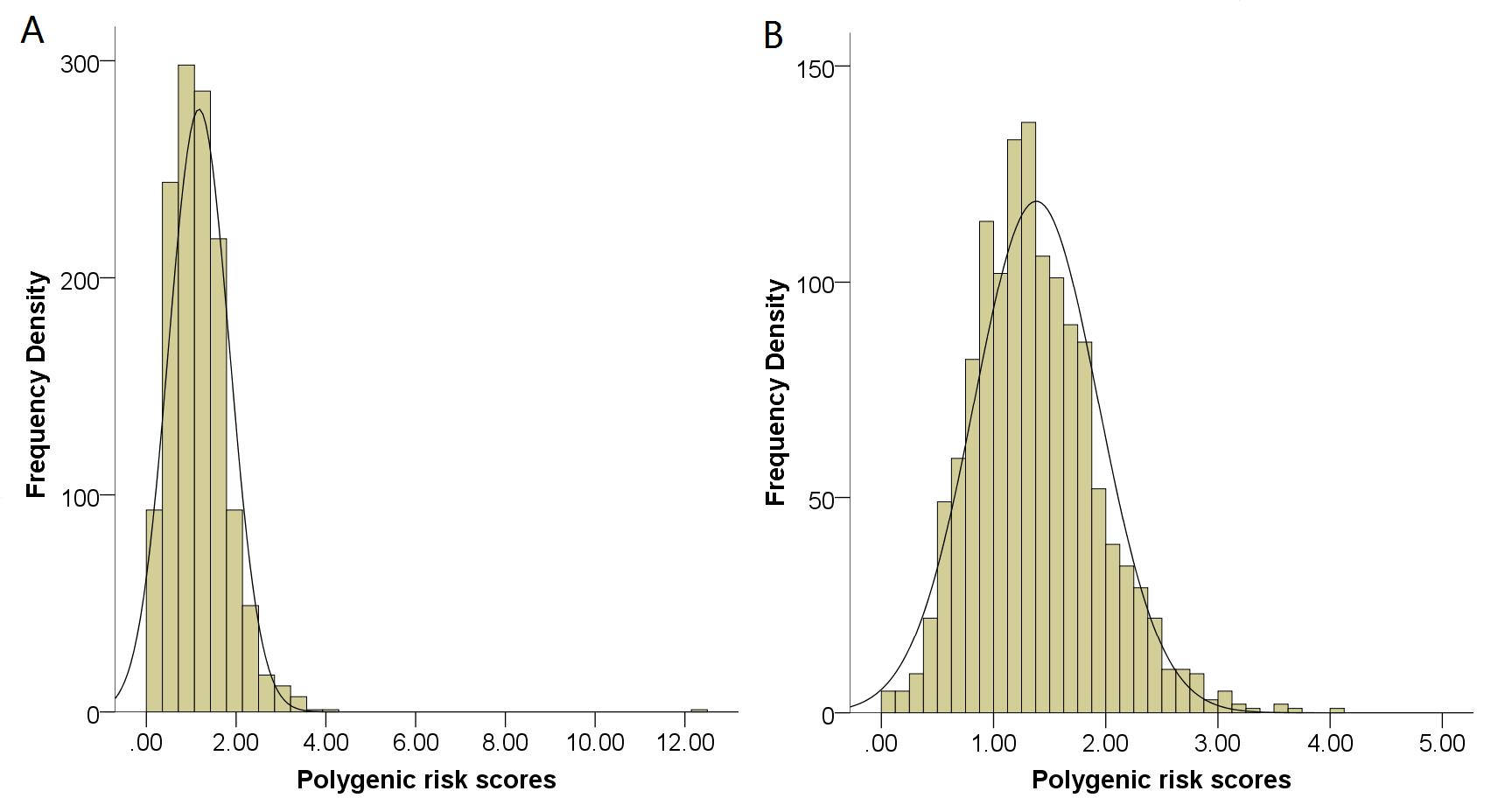 Supplementary figure 1 PRS normal distribution of lncRNA SNPs (A) and commom SNPs (B).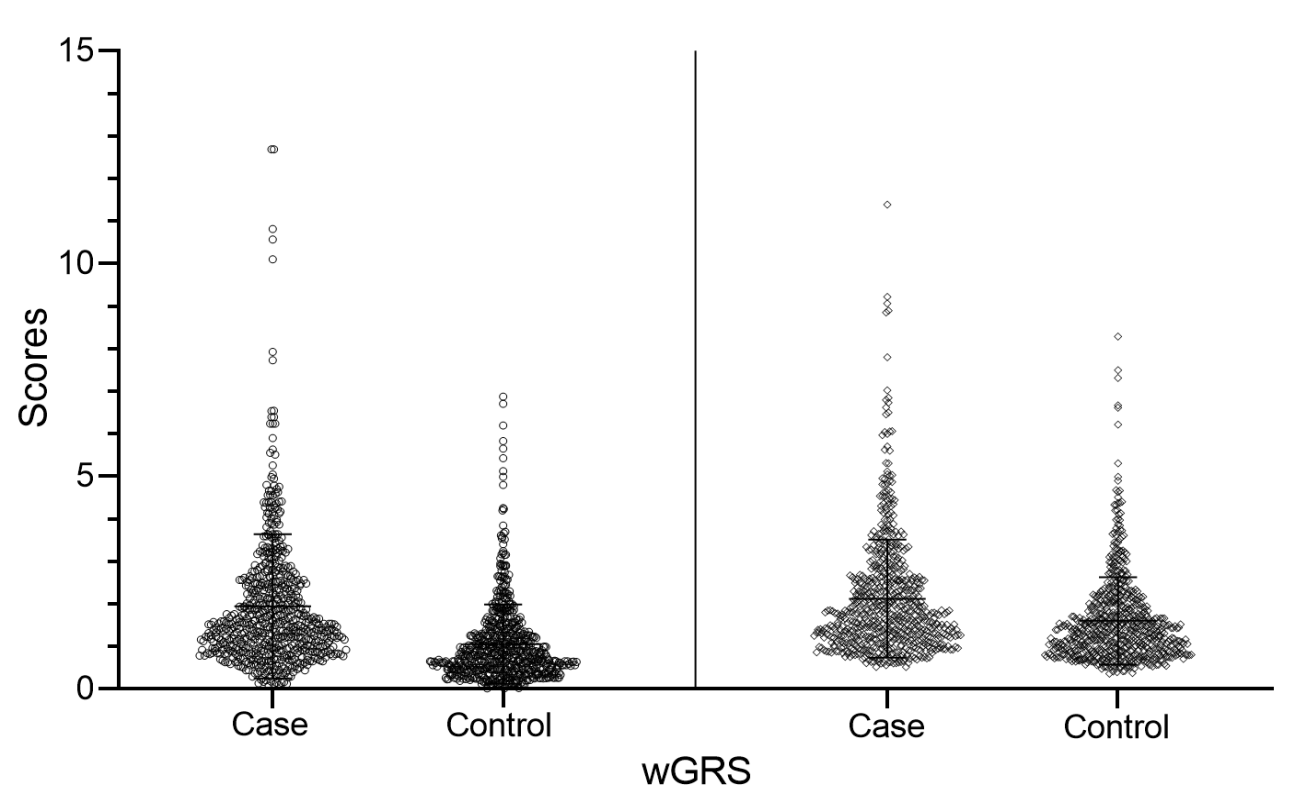 Supplementary figure 2 Distribution of lncRNA SNPs (left) and commom SNPs (wGRS) (right) in cases and controls.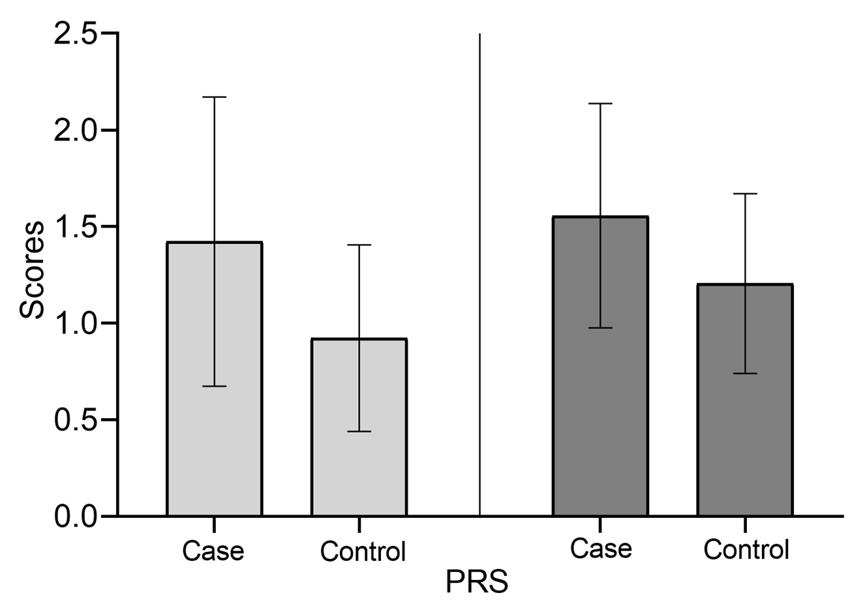 Supplementary figure 3 Distribution of lncRNA SNPs (left) and commom SNPs (PRS) (right) in cases and controls.SNP(rs#)lncRNARisk allele/Ref.Chr.Locationrs1859168lnc-EVX1-3:3C/AChr 727242359rs3815254lnc-MACC1-1:7A/GChr 719983014rs4784659lnc-AMFR-1:1C/TChr 1656387000rs579501lnc-ZNF33B-2:1A/CChr 1043246795rs77628730lnc-CCAT1A/TChr 8128220966rs6989575lnc-CCAT1C/TChr 8128226195rs7816475lnc-CCAT1A/GChr 8128225440rs6470502lnc-CCAT1T/CChr 8128221510rs1518338lncRNA-TUSC7C/GChr 3116429325rs2867837lncRNA-TUSC7G/AChr 3116436449rs12494960lncRNA-TUSC7A/CChr 3116435140rs74798803lncRNA-CASC9T/CChr 876136496rs7818137lncRNA-CASC9T/CChr 876135674rs550894lncRNA-NEAT1T/GChr 1165211940rs3825071lncRNA-NEAT1A/GChr 1165212122rs580933lncRNA-NEAT1G/CChr 1165196884rs7943779lncRNA-NEAT1A/GChr 1165194586rs911157lncRNA-NKILAT/CChr 2056286443rs16981280lncRNA-NKILAC/GChr 2056287862rs2273534lncRNA-NKILAC/TChr 2056285540rs957313lncRNA-NKILAT/GChr 2056286812SNPGeneRisk allele/Ref.Chr.PositionPositionrs861539XRCC3G/AChr 14Chr 14104165753rs2294008PSCAC/TChr 8Chr 8143761931rs731236VDRG/AChr 12Chr 1248238757rs25487XRCC1C/TChr 19Chr 1944055726rs751402ERCC5G/AChr 13Chr 13103498198rs1801133MTHFRG/AChr 1Chr 111856378rs1799782XRCC1G/AChr 19Chr 1944057574rs763780IL17FC/TChr 6Chr 652101739rs8193036IL17AC/TChr 6Chr 652050493rs4072037MUC1C/TChr 1Chr 1155162067rs2274223PLCE1G/AChr 10Chr 1096066341rs2275913IL17AG/AChr 6Chr 652051033rs1799929NAT2C/TChr 8Chr 818257994rs20417PACERRG/CChr 1Chr 1186650321rs1800896IL10C/TChr 1Chr 1206946897rs13361707PRKAA1C/TChr 5Chr 540791884rs3773651TGFBR2G/AChr 3Chr 330718532rs1799930NAT2G/AChr 8Chr 818258103GSTM1GSTM1P/DChr 1Chr 1109694069GSTT1GSTT1P/DChr 22Chr 22270452GrouplncRNA SNPswGRSMeanSubjectsOR(95%CI)PValidation SNPswGRSMeanSubjectsOR(95%CI)P1[0-1]0.5775821.00-[0-1]0.7773061.00-2(1-1.5]1.2332732.724(2.025,3.663)<0.001(1-1.5]1.2563501.640(1.197,2.247)0.0023(1.5-2]1.7251703.891(2.719,5.567)<0.001(1.5-2]1.7212351.908(1.348,2.700)<0.0004(2-2.5]2.2521613.313(2.188,4.488)<0.001(2-2.5]2.2241522.297(1.545,3.416)<0.0005(2.5-3]2.727715.659(3.298,9.833)<0.001(2.5-3]2.712943.780(2.315,6.170)<0.0006(3-4]3.423637.878(4.207,14.522)<0.001(3-4]3.4321043.230(2.033,5.133)<0.0007>45.8706710.236(5.350,19.583)<0.001>45.440794.819(2.794,8.312)<0.000